In accordance with The Parish Administration Act (2010) and good stewardship, the Template below is to be:completed and signed off on by the Churchwardens;presented to Parish Council ahead of budget deliberations for the following year (suggest September each year)forwarded by 31 December 2020; and presented at the following Annual Parish Meeting.  Presented to Parish Council:	 ______ / ______ / ___________  (Date)To be presented to Annual Parish Meeting: 	 ______ / ______ / ___________  Sent to Registry: 	 ______ / ______ / ___________  Complete visual inspection and tick / insert comments or rating where appropriate (one report per building):Notes: Nature of required work: ____________________________________________________________________________________________________Notes: Timeline of required work:___________________________________________________________________________________________________Provision in Parish Budget:  Yes / No   (Year:__________)Estimated Cost of work required: ___________________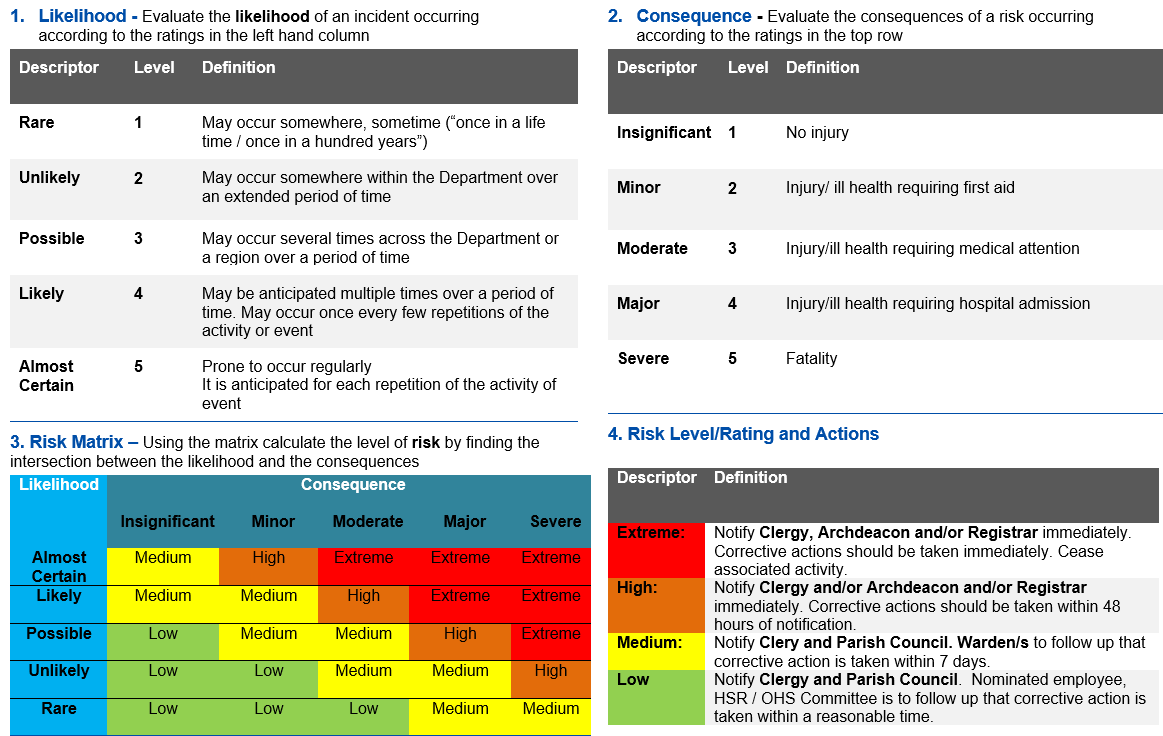 Our Diocesan Insurance Policy for Property and ExcessIn 2020-2021 the excess for any property claim is $20,000. Of this individual parishes that make a claim are responsible for the first $5,000 of the excess.The remaining $15,000 is paid from the Insurance Reserve, which every parish contributes to via their Insurance fees.Below is the carrot and stick that our current building insurance premium includes.For parishes who are able to demonstrate the below actions, you will not be charged the $5,000 excess in the event that you need to make an insurance claim.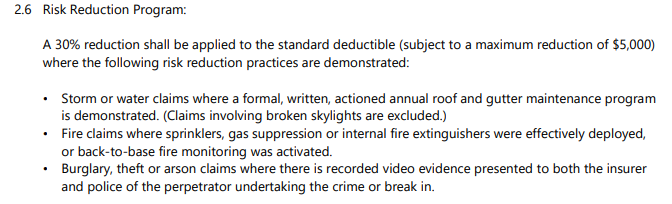 Please use this Church Property Report template & the Parish Annual Safety Inspection Template fully to ensure that you can demonstrate the above “risk reduction” and save your parish $5,000 if you need to make a claim in any of the areas covered above.Parish/CentreYear Street address2020/2021Building2020/2021ExternalNo visible problemFurther Inspection RequiredWork to be undertakenWhen will action be taken?Risk ratingRoofGutteringWindows / DoorsWallsGround level perimeterSteps/Ramps/HandrailsLand and gardensOther (eg garden)OtherInternalNo visible problemFurther Inspection RequiredWork to be undertakenWhen will action be taken?Risk ratingCeilingWallsWindows / DoorsFloor / FlooringFurnitureHandrailsOther (eg handbasin) Other - 